ANALISIS FAKTOR-FAKTOR YANG MEMPENGARUHI NILAI TUKAR RUPIAH DENGAN DOLLAR AMERIKA SERIKATPERIODE 1996-2016(Pendekatan Model Mundell Fleming)DRAFT SKRIPSIUntuk memenuhi salah satu syarat sidang skripsi guna memperoleh gelar Sarjana Ekonomi pada Program Studi Ekonomi PembangunanFakultas Ekonomi dan Bisnis Universitas PasundanOleh:Windy Ariza Zunia144030042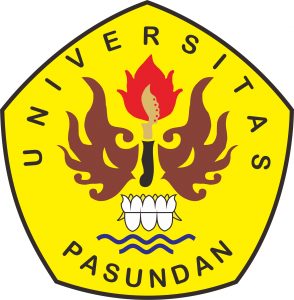 PROGRAM STUDI EKONOMI PEMBANGUNANFAKULTAS EKONOMI DAN BISNISUNIVERSITAS PASUNDANBANDUNG2018